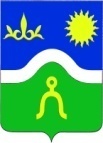 АДМИНИСТРАЦИЯ КУРГОКОВСКОГО СЕЛЬСКОГО ПОСЕЛЕНИЯ УСПЕНСКОГО РАЙОНАПОСТАНОВЛЕНИЕот   10 октября  2018  года                                                                                  № 30  а.КургоковскийО внесении изменений и дополнений  в постановление администрации Кургоковского сельского поселения Успенского района от 10.01.2018 года № 4 “Об утверждении Плана мероприятий («дорожной карты») “Изменения в отраслях социальной сферы Кургоковского сельского поселения Успенского района, направленные на повышениеэффективности сферы культуры” и плана мероприятий     (“дорожная карта”) “Изменения в отрасли «Культура, искусство и     кинематография” Краснодарского края, направленные на повышение эффективности и качества услуг дополнительного образования детей в детских школах искусств”В целях реализации основных положений Указа Президента Российской Федерации от 7 мая 2012 года № 597 «О мероприятиях по реализации государственной социальной политики» и распоряжения Правительства Российской Федерации от 28 декабря 2012 года № 2606-р,  п о с т а н о в л я ю: Внести изменения в пункт III,IV и V плана мероприятий («дорожную карту») «Изменения  в отраслях социальной сферы Кургоковского сельского поселения Успенского района, направленные на повышение эффективности сферы культуры» (приложение).2. Муниципальному бюджетному учреждению «Кургоковский сельский дом культуры» администрации  Кургоковского сельского поселения Успенского района, муниципальному бюджетному учреждению «Кургоковская поселенческая библиотека» Кургоковского сельского поселения Успенского района, муниципальному казенному учреждению «Централизованная бухгалтерия отдела культуры» Кургоковского сельского поселения Успенского района ежеквартально, до 20-го числа месяца, следующего за отчетным, представлять в Отдел культуры администрации муниципального образования Успенский район информацию о ходе реализации плана.3. Контроль за выполнением настоящего постановления оставляю за собой.4. Постановление вступает в силу со дня его подписания.Глава Кургоковского сельскогопоселения Успенского района                                                            Д.М.ТаковПриложение 1к постановлению администрации Кургоковского сельского поселенияУспенского района от  10.10.2018 г № 30ПЛАНмероприятий («дорожная карта»)  «Изменения в отраслях социальной сферы Кургоковского сельского поселения Успенского района, направленные на повышение эффективности сферы культуры» I. Цели разработки «дорожной карты»Целями реализации плана мероприятий («дорожной карты») «Изменения в отраслях социальной сферы муниципального образования Успенский район, направленные на повышение эффективности сферы культуры» (далее – «дорожная карта») являются:1) повышение эффективности муниципальных услуг в сфере культуры;2) установление механизмов зависимости уровня оплаты труда работников учреждений культуры от количества               и  качества предоставляемых населению муниципальных услуг;3) развитие и сохранение кадрового потенциала учреждений культуры;4) повышение престижности и привлекательности профессий в сфере культуры;5) сохранение культурного и исторического наследия народов Кубани и Российской Федерации, обеспечение доступа граждан к культурным ценностям и участию в культурной жизни, реализация творческого потенциала нации;6) создание благоприятных условий для устойчивого развития сферы культуры.II. Проведение структурных реформ в сфере культурыВ рамках структурных реформ предусматривается:повышение качества и расширение спектра муниципальных услуг в сфере культуры;2) увеличение доступности к культурному продукту путем информатизации отрасли (создание                      электронных баз библиотек, виртуальных музеев, трансляций наиболее популярных спектаклей в информационно-телекоммуникационной сети «Интернет» (далее – сеть «Интернет»);3) формирование конкурентной среды в отрасли культуры путем расширения целевой поддержки творческих проектов организаций всех форм собственности;4) создание условий для творческой самореализации жителей Кургоковского сельского поселения Успенского района;5) вовлечение населения Кубани в создание и продвижение культурного продукта;6) участие сферы культуры в формировании комфортной среды жизнедеятельности населенных пунктов края;7) увеличение интеграции культуры и искусства Кургоковского сельского поселения Успенского района в краевое, российское и мировое культурное пространство, популяризация территории Кубани во внутреннем и внешнем культурно-туристическом пространстве.III. Целевые показатели (индикаторы) развития сферы культуры и меры, обеспечивающие их достижение1. С ростом эффективности и качества оказываемых услуг будут достигнуты следующие целевые показатели (индикаторы):1) увеличение количества библиографических записей в электронных каталогах муниципальных и поселенческих библиотек Успенского района (по сравнению с предыдущим годом) (процентов):2) увеличение числа участников клубных формирований  учреждений культурно-досугового типа (по сравнению с предыдущим годом) (процентов):3) увеличение числа зрителей киносеансов (по сравнению с предыдущим годом) (процентов):4) повышение уровня удовлетворенности населения Кургоковского сельского поселения Успенский район качеством предоставления муниципальных услуг в сфере культуры (процентов):5) увеличение доли общедоступных библиотек, подключенных к сети «Интернет», в общем количестве муниципальных библиотек Краснодарского края (процентов):6) увеличение доли детей, привлекаемых к участию в творческих мероприятиях, в общем числе детей  (процентов):          2. Мерами, обеспечивающими достижение целевых показателей (индикаторов) развития сферы культуры, являются:1) создание механизма стимулирования работников учреждений культуры, оказывающих услуги различной сложности, включающего установление более высокого уровня заработной платы, обеспечение выполнения требований к качеству оказания услуг, прозрачное формирование оплаты труда, внедрение современных норм труда, направленных на повышение качества оказания муниципальных услуг;2) поэтапный рост оплаты труда работников учреждений культуры, достижение целевых показателей                                          по доведению уровня оплаты труда (средней заработной платы) работников учреждений культуры до средней заработной платы по региону в соответствии с Указом Президента Российской Федерации от 7 мая  2012 года № 597                     «О мероприятиях по реализации государственной социальной политики»; 3) обновление квалификационных требований к работникам, переобучение, повышение квалификации, приток квалифицированных кадров, сохранение и развитие кадрового потенциала работников сферы культуры;4) оптимизация ресурсов и реорганизация неэффективных учреждений культуры.IV. Мероприятия по совершенствованию оплаты труда работников учреждений культуры1. Разработка и проведение мероприятий по совершенствованию оплаты труда работников учреждений культуры осуществляются с учетом мероприятий Плана по выполнению поручений и достижению целевых показателей социально-экономического развития, установленных отдельными указами Президента Российской Федерации,                         на территории Краснодарского края, утвержденного распоряжением главы администрации (губернатора) Краснодарского края  от 29 ноября 2012 года № 1136-р «О мерах по реализации отдельных указов Президента Российской Федерации от 7 мая 2012 года на территории Краснодарского края». Учитывая специфику деятельности учреждений культуры, при планировании размеров средств, направляемых                 на повышение заработной платы работников, в качестве приоритетных рассматриваются библиотеки и культурно-досуговые учреждения. При этом объемы финансирования должны соотноситься с выполнением этими учреждениями показателей эффективности и достижением целевых показателей (индикаторов).2. Показателями (индикаторами), характеризующими эффективность мероприятий по совершенствованию оплаты труда работников учреждений культуры, являются:динамика темпов роста средней заработной платы к предыдущему году работников муниципальных учреждений культуры, повышение оплаты труда которых предусмотрено Указом Президента Российской Федерации от 7 мая 2012 года № 597 «О мероприятиях по реализации государственной социальной политики»:V. Основные мероприятия отдела культуры администрации муниципального образования Успенский район, направленные на повышение эффективности и качества предоставляемых услуг в сфере культуры, связанные с переходом на эффективный контрактГлава Кургоковского сельского поселения Успенского района                                                                                                                      Д.М.Таков2016 год2017 год2018 год2019 год2020 год2021 год2016 год2017 год2018 год2019 год2020 год2021 год2,52,62,72016 год2017 год2018 год2019 год2020 год2021 год7076802016 год2017 год2018 год2019 год2020 год2021 год1001001002016 год2017 год2018 год2019 год2020 год2021 год1001001002016 год2017 год2018 год2019 год2020 год2021 год58,95959,12016 год2017 год2018 год2019 год2020 год2021 год103,0118,7120,7106,1106,5100МероприятиеСрок исполненияСрок исполненияОтветственный исполнительОтветственный исполнительОтветственный исполнитель122333Совершенствование системы оплаты трудаСовершенствование системы оплаты трудаСовершенствование системы оплаты трудаСовершенствование системы оплаты трудаСовершенствование системы оплаты трудаСовершенствование системы оплаты труда1.2. Разработка  (изменение) показателей деятельности муниципальных учреждений культуры муниципального образованияУспенский район и их руководителей 1.2. Разработка  (изменение) показателей деятельности муниципальных учреждений культуры муниципального образованияУспенский район и их руководителей ежегодноежегодноадминистрация Кургоковского сельского поселенияадминистрация Кургоковского сельского поселения1.3. Направление в подведомственные муниципальные учреждения методических рекомендаций по установлению показателей эффективности деятельности работников учреждений культуры по основным категориям работников1.3. Направление в подведомственные муниципальные учреждения методических рекомендаций по установлению показателей эффективности деятельности работников учреждений культуры по основным категориям работниковмай2018 годамай2018 годаадминистрация Кургоковского сельского поселенияадминистрация Кургоковского сельского поселения1.4. Внесение изменений в постановление администрации муниципального образования успенский район  «О введении отраслевой  оплаты труда работников государственных бюджетных учреждений культуры, искусства, кинематографии и образовательных учреждениймуниципального образования Успенский район» в части совершенствования системы оплаты труда работников государственных учреждений культуры и достижения показателей повышения оплаты труда в соответствии с Указом Президента Российской Федерации от 7 мая 2012 года № 597 «О мероприятиях по реализации государственной социальной политики»1.4. Внесение изменений в постановление администрации муниципального образования успенский район  «О введении отраслевой  оплаты труда работников государственных бюджетных учреждений культуры, искусства, кинематографии и образовательных учреждениймуниципального образования Успенский район» в части совершенствования системы оплаты труда работников государственных учреждений культуры и достижения показателей повышения оплаты труда в соответствии с Указом Президента Российской Федерации от 7 мая 2012 года № 597 «О мероприятиях по реализации государственной социальной политики»II – III  кварталы 2018 годаII – III  кварталы 2018 годаадминистрация Кургоковского сельского поселенияадминистрация Кургоковского сельского поселения1.5. Подготовка и направление в администрации сельских поселений Успенского района рекомендаций по внесению изменений в нормативные правовые акты в части совершенствования систем оплаты труда работников муниципальных учреждений культуры и достижения показателей повышения оплаты труда в соответствии с Указом Президента Российской Федерации от 7 мая 2012 года № 597  «О мероприятиях по реализации государственной социальной политики»1.5. Подготовка и направление в администрации сельских поселений Успенского района рекомендаций по внесению изменений в нормативные правовые акты в части совершенствования систем оплаты труда работников муниципальных учреждений культуры и достижения показателей повышения оплаты труда в соответствии с Указом Президента Российской Федерации от 7 мая 2012 года № 597  «О мероприятиях по реализации государственной социальной политики»2018 год2018 годадминистрация Кургоковского сельского поселения администрация Кургоковского сельского поселения 1.6. Проведение мероприятий по формированию независимой системы оценки качества работы муниципальных учреждений культуры, оказывающих муниципальные услуги1.6. Проведение мероприятий по формированию независимой системы оценки качества работы муниципальных учреждений культуры, оказывающих муниципальные услугиI квартал 2018 годаI квартал 2018 годаадминистрация Кургоковского сельского поселенияадминистрация Кургоковского сельского поселения1.7. Направление в подведомственные муниципальные учреждения культуры типовых отраслевых норм труда и методических рекомендаций по разработке систем нормирования труда в учреждениях культуры1.7. Направление в подведомственные муниципальные учреждения культуры типовых отраслевых норм труда и методических рекомендаций по разработке систем нормирования труда в учреждениях культуры2016 – 2021 годы2016 – 2021 годыадминистрация Кургоковского сельского поселенияадминистрация Кургоковского сельского поселенияСоздание прозрачного механизма оплаты труда руководителей муниципальных учреждений культуры Создание прозрачного механизма оплаты труда руководителей муниципальных учреждений культуры Создание прозрачного механизма оплаты труда руководителей муниципальных учреждений культуры Создание прозрачного механизма оплаты труда руководителей муниципальных учреждений культуры Создание прозрачного механизма оплаты труда руководителей муниципальных учреждений культуры администрация Кургоковского сельского поселения2.1. Подготовка и направление в подведомственные муниципальные учреждения культуры разъяснений по изменениям, внесенным в отдельные законодательные акты Российской Федерации в части создания прозрачного механизма оплаты труда руководителей учреждений и представления руководителями учреждений сведений о доходах, об имуществе и обязательствах имущественного характера 2.1. Подготовка и направление в подведомственные муниципальные учреждения культуры разъяснений по изменениям, внесенным в отдельные законодательные акты Российской Федерации в части создания прозрачного механизма оплаты труда руководителей учреждений и представления руководителями учреждений сведений о доходах, об имуществе и обязательствах имущественного характера I квартал 2018 годаI квартал 2018 годаадминистрация Кургоковского сельского поселения администрация Кургоковского сельского поселения 2.2. Направление в подведомственные муниципальные учреждения культуры типовой формы трудового договора, заключаемого с руководителями учреждений, и методических рекомендаций по их заполнению2.2. Направление в подведомственные муниципальные учреждения культуры типовой формы трудового договора, заключаемого с руководителями учреждений, и методических рекомендаций по их заполнениюI квартал 2018 годаI квартал 2018 годаадминистрация Кургоковского сельского поселенияадминистрация Кургоковского сельского поселения2.3. Подготовка и направление в подведомственные муниципальные учреждения культуры разъяснений порядка представления сведений о доходах, об имуществе и обязательствах имущественного характера граждан, претендующих на замещение должностей руководителя муниципального учреждения, а также граждан, замещающих указанные должности  2.3. Подготовка и направление в подведомственные муниципальные учреждения культуры разъяснений порядка представления сведений о доходах, об имуществе и обязательствах имущественного характера граждан, претендующих на замещение должностей руководителя муниципального учреждения, а также граждан, замещающих указанные должности  I квартал 2018 годаI квартал 2018 годаадминистрация Кургоковского сельского поселенияадминистрация Кургоковского сельского поселения2.4. Подготовка и направление администрациям сельских поселений разъяснений порядка проверки достоверности и полноты сведений о доходах, об имуществе и обязательствах имущественного характера, представляемых гражданами, претендующими на замещение должностей руководителя муниципального  учреждения, а также гражданами, замещающими указанные должности  2.4. Подготовка и направление администрациям сельских поселений разъяснений порядка проверки достоверности и полноты сведений о доходах, об имуществе и обязательствах имущественного характера, представляемых гражданами, претендующими на замещение должностей руководителя муниципального  учреждения, а также гражданами, замещающими указанные должности  I – II  кварталы 2018 годаI – II  кварталы 2018 годаадминистрация Кургоковского сельского поселенияадминистрация Кургоковского сельского поселения2.5. Проведение работы по заключению трудовых договоров с руководителями подведомственных муниципальных  учреждений культуры в соответствии с типовой формой договора, разработанной Министерством труда и Министерством культуры Российской Федерации2.5. Проведение работы по заключению трудовых договоров с руководителями подведомственных муниципальных  учреждений культуры в соответствии с типовой формой договора, разработанной Министерством труда и Министерством культуры Российской Федерации2016 – 2021 годы2016 – 2021 годыадминистрация Кургоковского сельского поселенияадминистрация Кургоковского сельского поселения Развитие кадрового потенциала муниципальных учреждений культуры Кургоковского сельского поселения Успенского  района Развитие кадрового потенциала муниципальных учреждений культуры Кургоковского сельского поселения Успенского  района Развитие кадрового потенциала муниципальных учреждений культуры Кургоковского сельского поселения Успенского  района Развитие кадрового потенциала муниципальных учреждений культуры Кургоковского сельского поселения Успенского  района Развитие кадрового потенциала муниципальных учреждений культуры Кургоковского сельского поселения Успенского  района Развитие кадрового потенциала муниципальных учреждений культуры Кургоковского сельского поселения Успенского  района3.1. Подготовка разъяснений, связанных с изменением (актуализацией) квалификационных требований к работникам учреждений культуры и внедрением профессиональных стандартов2016 – 2021 годы2016 – 2021 годыадминистрация Кургоковского сельского поселенияадминистрация Кургоковского сельского поселенияадминистрация Кургоковского сельского поселения3.2. Проведение мероприятий по повышению квалификации и переподготовке работников учреждений культуры с целью обеспечения соответствия работников современным квалификационным требованиям  2016 – 2021 годы2016 – 2021 годыадминистрация Кургоковского сельского поселенияадминистрация Кургоковского сельского поселенияадминистрация Кургоковского сельского поселения3.3. Подготовка и направление в подведомственные муниципальные учреждения культуры  разъяснений порядка оформления трудовых отношений с работниками учреждений при переходе на «эффективный контракт»I – II  кварталы 2018 годаI – II  кварталы 2018 годаадминистрация Кургоковского сельского поселенияадминистрация Кургоковского сельского поселенияадминистрация Кургоковского сельского поселения3.4. Проведение мероприятий по организации заключения дополнительных соглашений                 к трудовым договорам (новых трудовых договоров) с работниками подведомственных учреждений культуры, оказывающими муниципальные услуги, в связи    с введением «эффективного контракта» ежегодноежегодноадминистрация Кургоковского сельского поселенияадминистрация Кургоковского сельского поселенияадминистрация Кургоковского сельского поселения3.5. Подготовка информаций в Министерство культуры Краснодарского края об итогах внедрения «эффективного контракта» в учреждениях отрасли культуры Кургоковского сельского поселения Успенского района ежегодноежегодноадминистрация Кургоковского сельского поселенияадминистрация Кургоковского сельского поселенияадминистрация Кургоковского сельского поселения3.6. Разработка предложений по базовым окладам по профессиональным квалификационным группам работников учреждений культуры Кургоковского сельского поселения Успенского района2018 год2018 годадминистрация Кургоковского сельского поселенияадминистрация Кургоковского сельского поселенияадминистрация Кургоковского сельского поселенияДостижение целевых показателей повышения средней заработной платы работников учреждений культуры Достижение целевых показателей повышения средней заработной платы работников учреждений культуры Достижение целевых показателей повышения средней заработной платы работников учреждений культуры Достижение целевых показателей повышения средней заработной платы работников учреждений культуры Достижение целевых показателей повышения средней заработной платы работников учреждений культуры Достижение целевых показателей повышения средней заработной платы работников учреждений культуры 4.1. Участие в работе районной комиссии по мониторингу достижения целевых показателей  социально-экономического развития и выполнению поручений отдельных указов Президента Российской Федерации на территории Успенского районапостояннопостоянноадминистрация Кургоковского сельского поселенияадминистрация Кургоковского сельского поселенияадминистрация Кургоковского сельского поселения4.2. Уточнение объемов расходов бюджетов всех уровней на повышение заработной платы работников учреждений культуры в соответствии с Указом Президента Российской Федерации от 7 мая 2012 года № 597 «О мероприятиях по реализации государственной социальной политики» с учетом возможного привлечения не менее одной трети средств, получаемых за счет реорганизации неэффективных учреждений, а также средств от приносящей доход деятельности учреждений2016 – 2021 годы2016 – 2021 годыадминистрация Кургоковского сельского поселенияадминистрация Кургоковского сельского поселенияадминистрация Кургоковского сельского поселения4.3. Мониторинг отчетности о показателях заработной платы работников муниципальных учреждений культуры в соответствии с утвержденным Росстатом федеральным статистическим наблюдением   2016 – 2021 годы2016 – 2021 годыадминистрация Кургоковского сельского поселенияадминистрация Кургоковского сельского поселенияадминистрация Кургоковского сельского поселения4.4. Мониторинг реализации мероприятий по повышению оплаты труда работников муниципальных учреждений культуры Кургоковского сельского поселения Успенского района в 2012 – 2018 годах   15 января, 15 июля 2016 – 2021 годов15 января, 15 июля 2016 – 2021 годовадминистрация Кургоковского сельского поселенияадминистрация Кургоковского сельского поселенияадминистрация Кургоковского сельского поселения4.5. Мониторинг выполнения мероприятий, направленных на повышение оплаты труда работников культуры в муниципальном образовании Успенский район в 2012 – 2018 годах15 января,               15 июля              2016 – 2021 годов15 января,               15 июля              2016 – 2021 годовадминистрация Кургоковского сельского поселенияадминистрация Кургоковского сельского поселенияадминистрация Кургоковского сельского поселения4.6. Информационное сопровождение программы поэтапного повышения заработной платы работников муниципальных учреждений культуры (проведение разъяснительной работы в трудовых коллективах, публикации в средствах массовой информации, проведение семинаров и другие мероприятия) 2016 – 2021 годы2016 – 2021 годыадминистрация Кургоковского сельского поселенияадминистрация Кургоковского сельского поселенияадминистрация Кургоковского сельского поселения